Name:						AP Biology Summer AssignmentTesting Your Knowledge Self-QuizChapter 1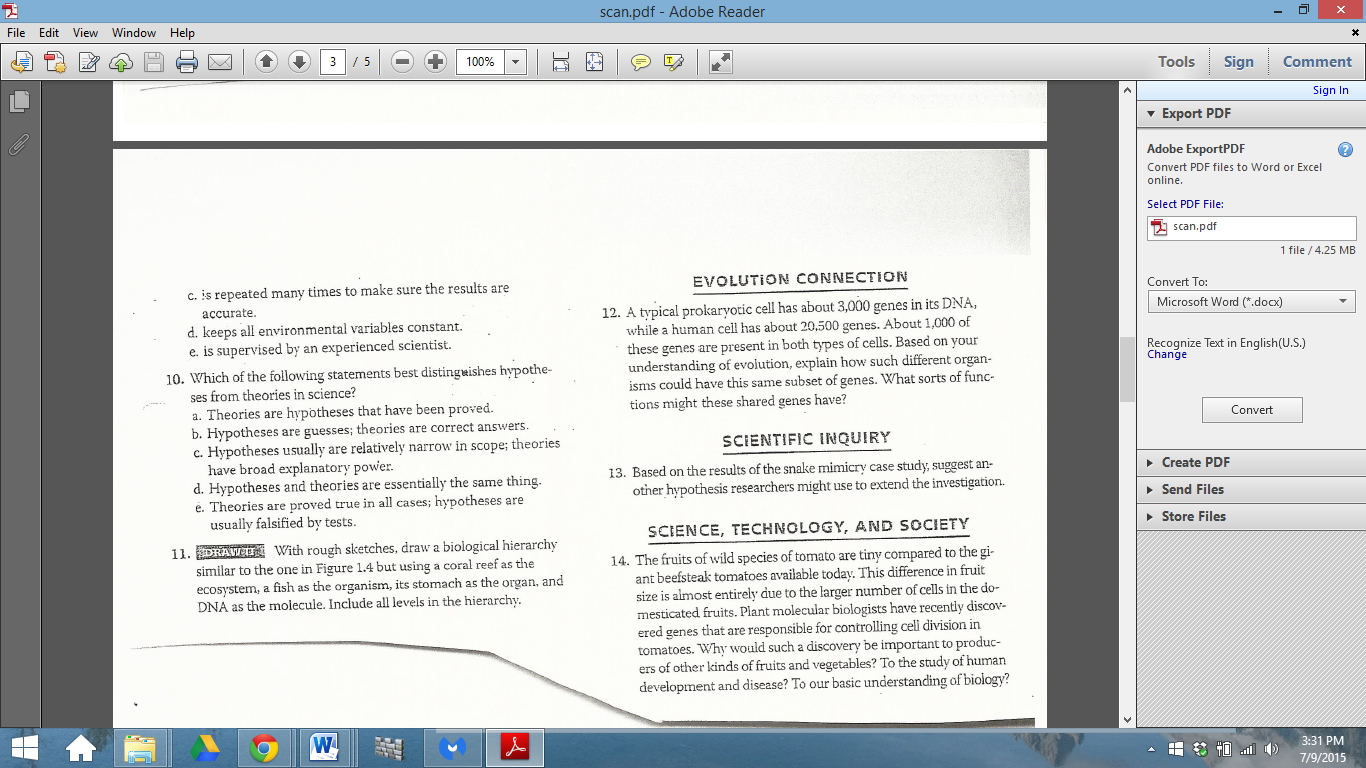 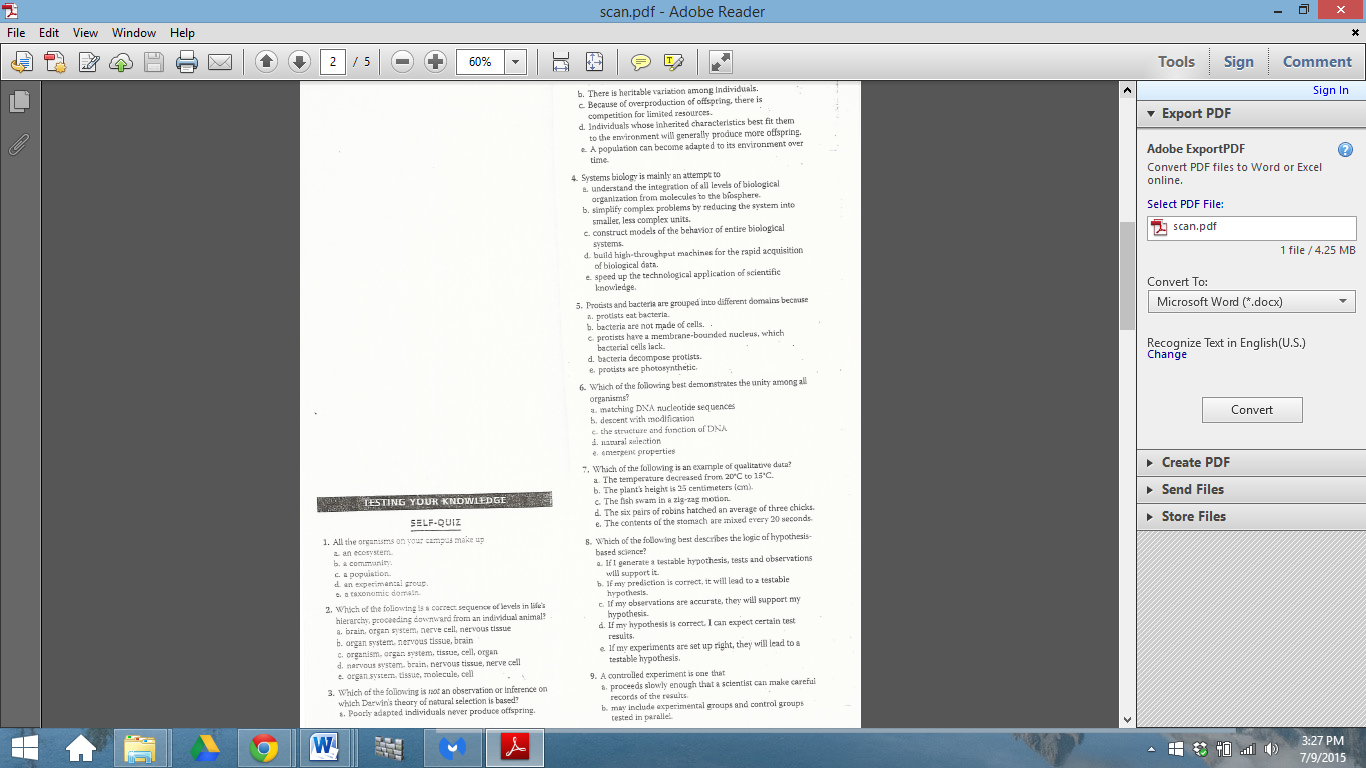 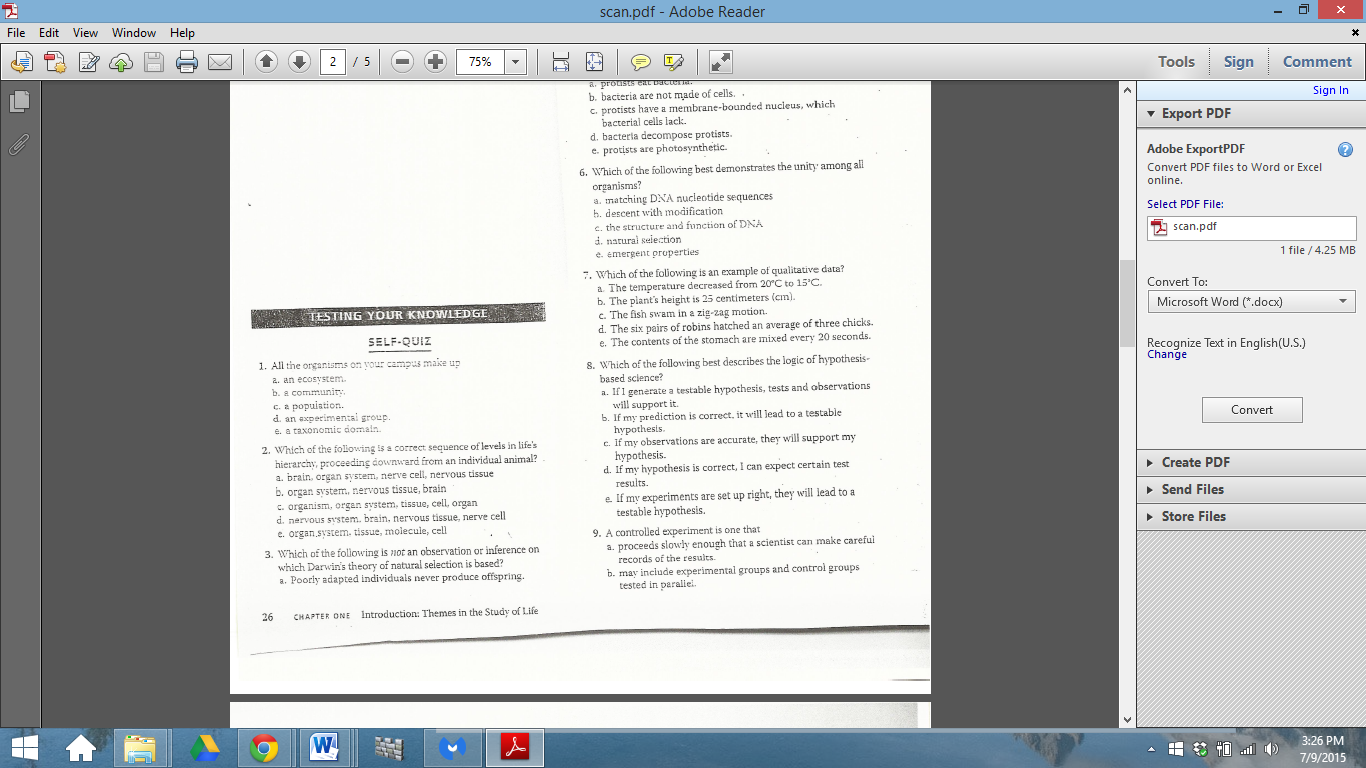 Name:						AP Biology Summer AssignmentTesting Your Knowledge Self-QuizChapter 2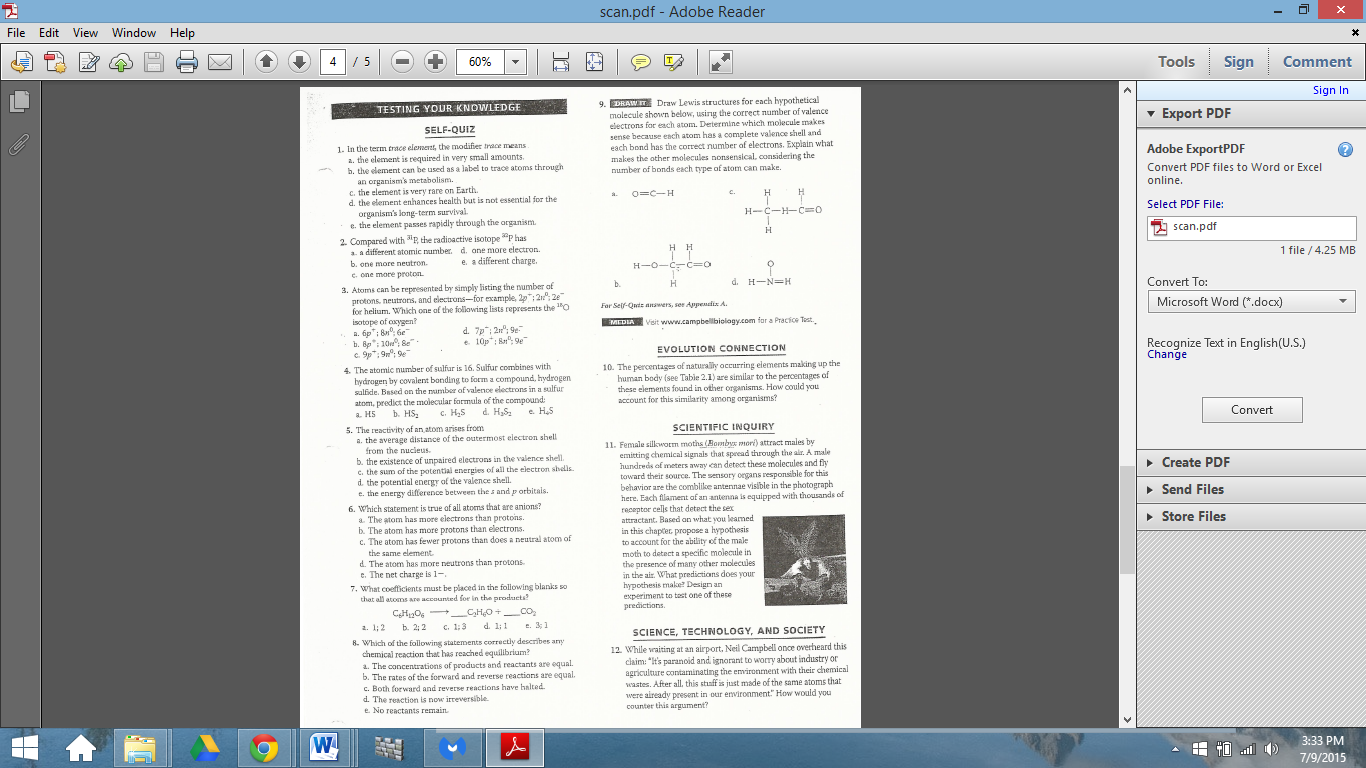 Name:						AP Biology Summer AssignmentTesting Your Knowledge Self-QuizChapter 3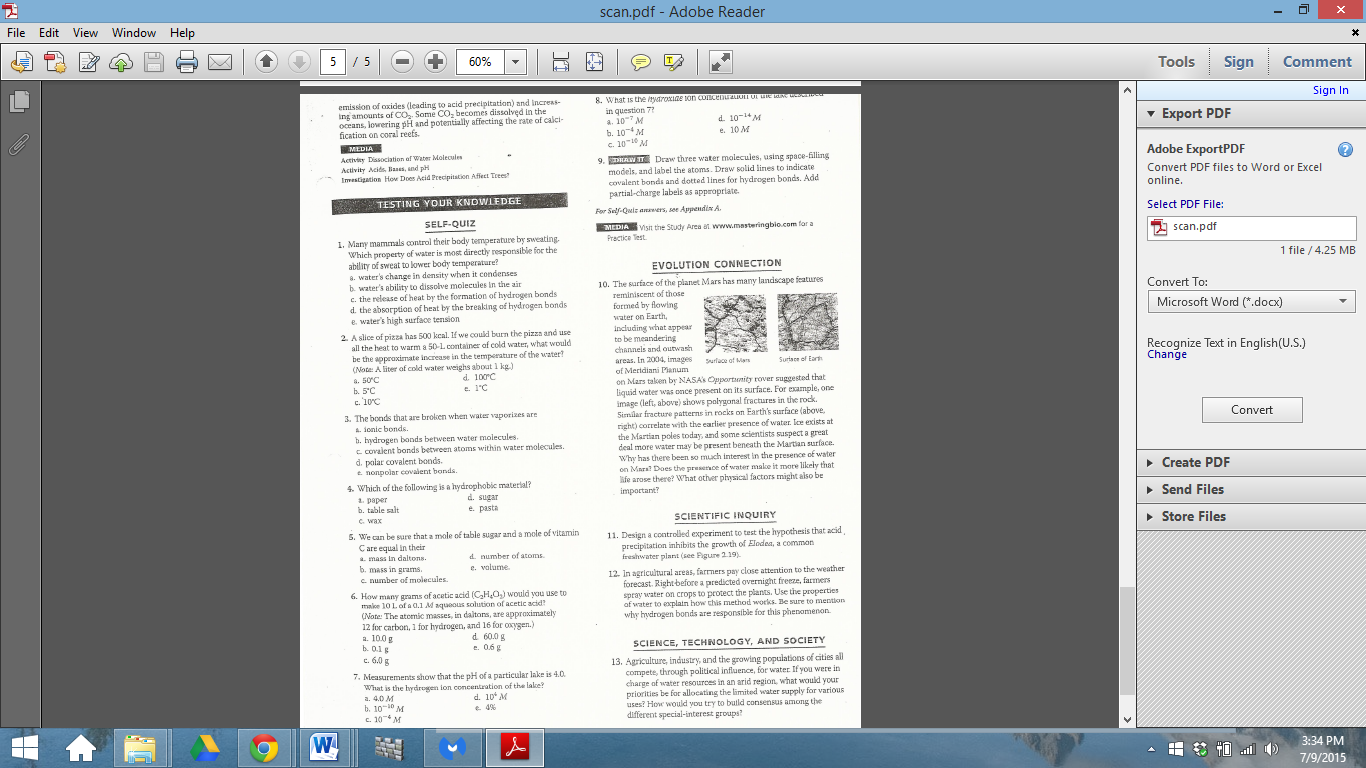 8.  What is the hydroxide ion concentration of the lake described in question 7?Name:						AP Biology Summer AssignmentTesting Your Knowledge Self-QuizChapter 4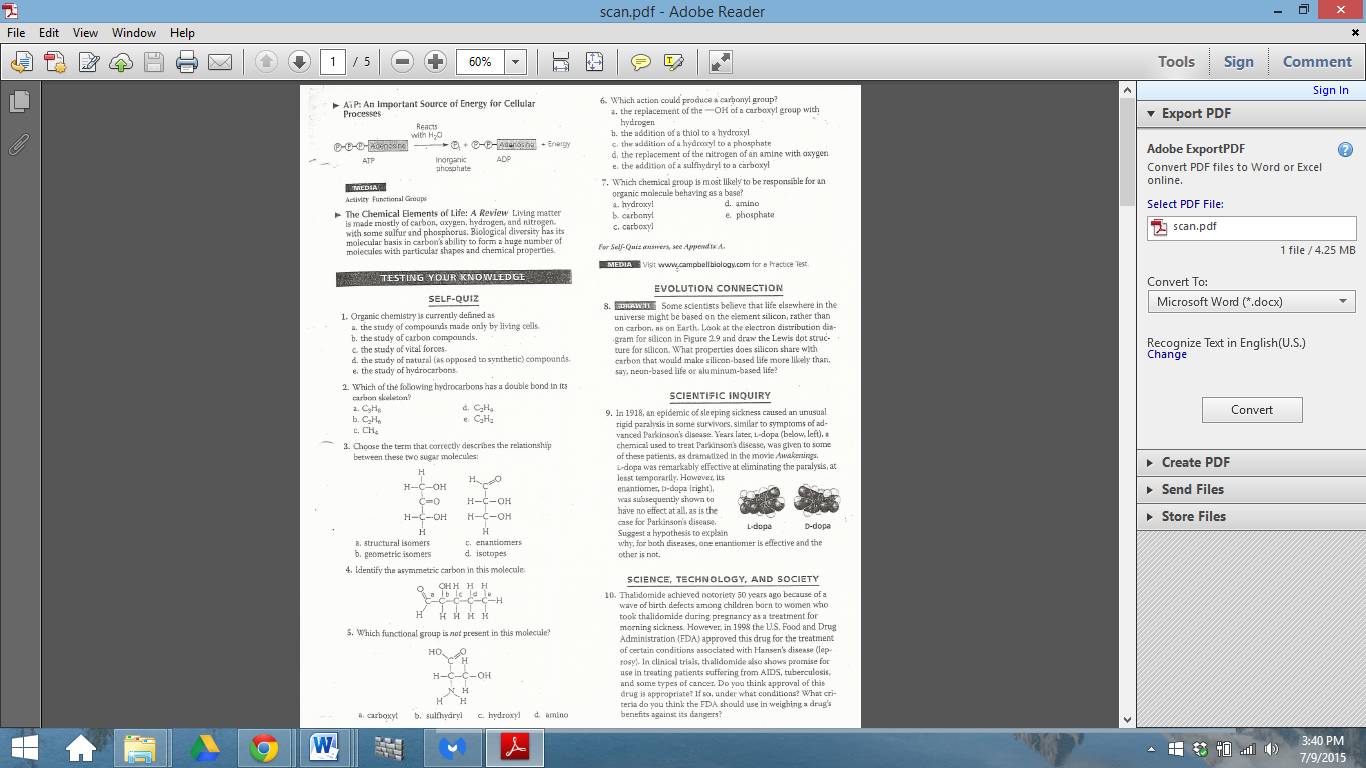 